衛生福利部國民健康署「罕見疾病個案通報審查基準機制」(送審資料表)-粒線體缺陷 [Mitochondrial disease] -□相關臨床症狀及徵兆的病歷紀錄。(必要)□基因檢測報告。(必要)□影像或其他檢驗報告。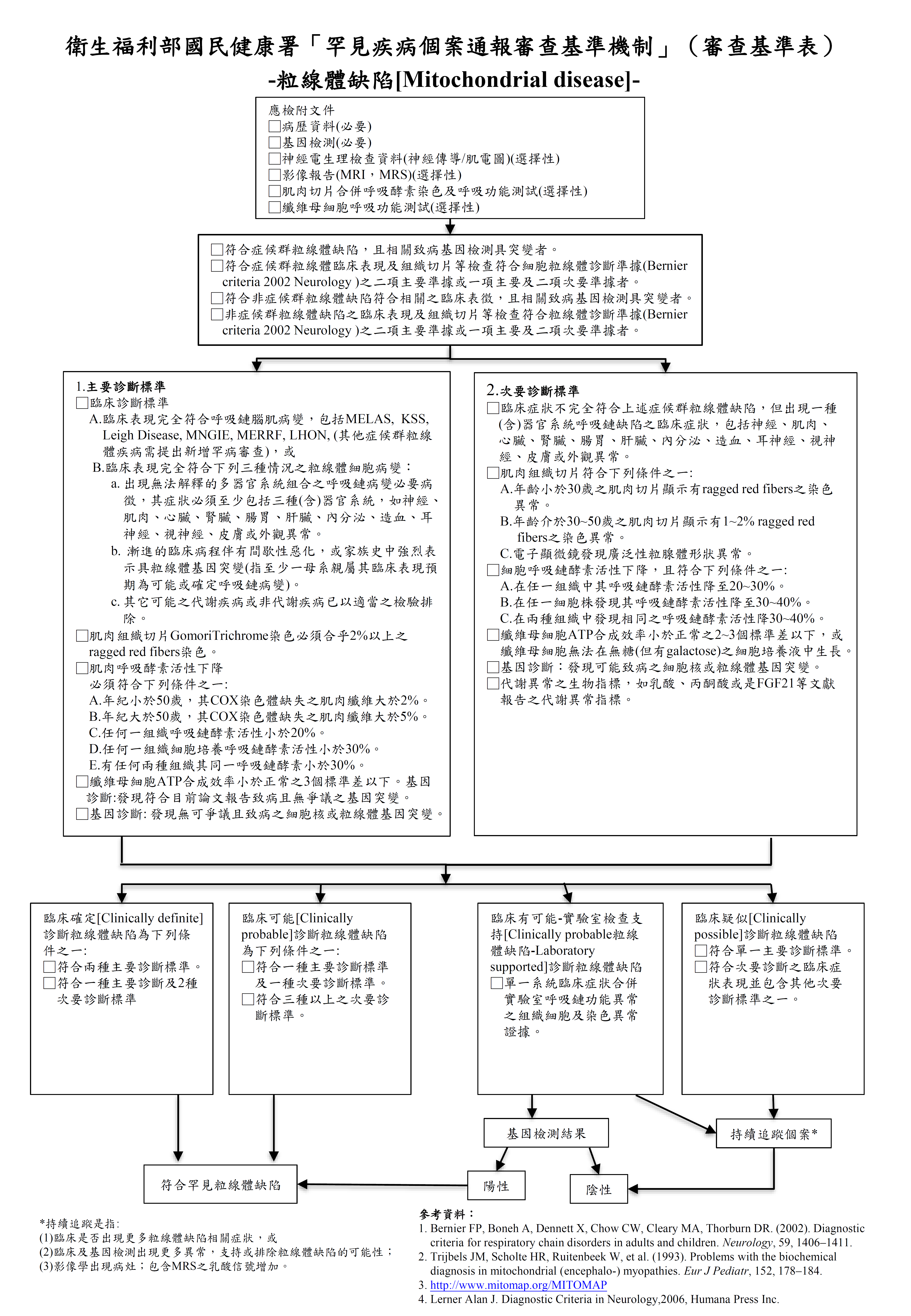 項目填寫部分A.分類□症候群粒線體缺陷□非症候群粒線體缺陷B.病歷資料1. 主訴及病史2. 身體及神經學診察(症候群粒線體缺陷者須呈現該症相關的特殊症狀或必要症狀及徵兆)C.實驗檢查1. 一般生化檢查：其中需包括血氨、血糖、乳酸、丙酮酸等2 .文獻報告之代謝異常指標，包括尿液有機酸及/或血液胺基酸及/或葡萄糖生乳酸刺激試驗等D.影像報告1. MRI2. MRS3. 超音波(心臟超音波等)E.肌肉細胞功能及病理切片1. 肌肉切片病理報告(組織染色及/或細胞電子顯微鏡檢查)2. 呼吸鏈酵素染色3. 呼吸功能測試F.纖維母細胞呼吸功能測試G.基因檢測(附實驗室報告)H.其他檢查(包括電氣生理學檢查等)I.基因檢測正常但符合粒線體診斷準據(Bernier criteria 2002 Neurology )之數量□____項主要準據□____項次要準據J.備註(病人為非典型之表現，不完全符合以上之診斷標準，但仍診斷為此疾病之理由)